Prot.n. 4/23								Avellino  23 Gennaio 2023								Ai Sigg. Titolari di Farmacia								della Provincia di Avellino										L O R O       S E D I Oggetto: Comunicazioni.Caro Collega, Ti comunico che è  stato disposto il   pagamento  relativo alla  Distinta Contabile Riepilogativa AIR:Ottobre 2022  mandati dal n° 764  al n° 904 .Cordiali saluti.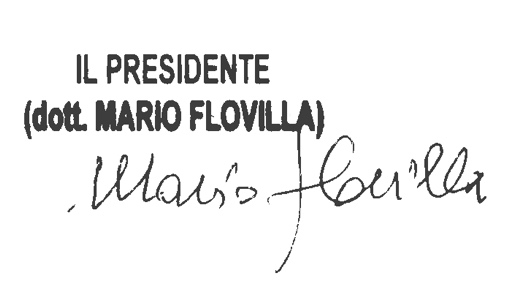 